Средно училище ”Св. св. Кирил и Методий” гр.Златарица, обл.В.Търново,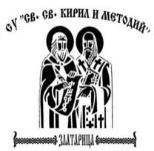 ул.”Димитър Палев”№3-5, тел:0618/98659, GSM-0884190475,E-mail:souzlatarica@mail.bg; www.bgschool.netУтвърждавам:Христина ГанчеваПРОГРАМНА СИСТЕМА И ДНЕВЕН РЕЖИМЗА ТРЕТА ПОДГОТВИТЕЛНА ВЪЗРАСТОВА ГРУПА (5–6 г.)по Програмна система „Чуден свят“Таблица 2. Седмичен брой педагогически ситуации за III подготвителна група (5–6 г.)СЕДМИЧНО РАЗПРЕДЕЛЕНИЕ НА ОСНОВНИТЕ И ДОПЪЛНИТЕЛНИТЕ ФОРМИЗА ПЕДАГОГИЧЕСКО ВЗАИМОДЕЙСТВИЕ В ПОДГОТВИТЕЛНА ТРЕТА ВЪЗРАСТОВА ГРУПА (5–6 г.)Средно училище ”Св. св. Кирил и Методий” гр.Златарица, обл.В.Търново,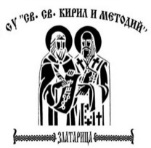 ул.”Димитър Палев”№3-5, тел:0618/98659, GSM-0884190475,E-mail:souzlatarica@mail.bg; www.bgschool.netУтвърждавам:Христина ГанчеваПРОГРАМНА СИСТЕМА И ДНЕВЕН РЕЖИМ	ЗА ЧЕТВЪРТА ПОДГОТВИТЕЛНА ВЪЗРАСТОВА ГРУПА (6–7 г.)по Програмна система „Чуден свят“Таблица 2. Седмичен брой педагогически ситуации за IV подготвителна група (6–7 г.)СЕДМИЧНО РАЗПРЕДЕЛЕНИЕ НА ОСНОВНИТЕ И ДОПЪЛНИТЕЛНИТЕ ФОРМИЗА ПЕДАГОГИЧЕСКО ВЗАИМОДЕЙСТВИЕ ВЧЕТВЪРТА ПОДГОТВИТЕЛНА ВЪЗРАСТОВА ГРУПА (6–7 г.)ОБРАЗОВАТЕЛНО НАПРАВЛЕНИЕIII подготвителна група (5–6 г.) Времетраене на ПС: 20 – 30 минутиIII подготвителна група (5–6 г.) Времетраене на ПС: 20 – 30 минутиIII подготвителна група (5–6 г.) Времетраене на ПС: 20 – 30 минутиОБРАЗОВАТЕЛНО НАПРАВЛЕНИЕМинимален бр. ПСДопълнителен Брой ПСОбщ брой1. Български език и литература 3252. Математика 223. Околен свят224. Изобразително изкуство225. Музика226. Конструиране и технологии 227. Физическа култура2+13Минимален общ брой педагогически ситуации15318ФОРМИПОНЕДЕЛНИКПОНЕДЕЛНИКВТОРНИКВТОРНИКСРЯДАЧЕТВЪРТЪКПЕТЪКПЕТЪК7.30 – 8.30   ДФПрием на децата (сутрешно раздвижване, дейност по избор, индивидуална работа и др.)Прием на децата (сутрешно раздвижване, дейност по избор, индивидуална работа и др.)Прием на децата (сутрешно раздвижване, дейност по избор, индивидуална работа и др.)Прием на децата (сутрешно раздвижване, дейност по избор, индивидуална работа и др.)Прием на децата (сутрешно раздвижване, дейност по избор, индивидуална работа и др.)Прием на децата (сутрешно раздвижване, дейност по избор, индивидуална работа и др.)Прием на децата (сутрешно раздвижване, дейност по избор, индивидуална работа и др.)Прием на децата (сутрешно раздвижване, дейност по избор, индивидуална работа и др.)8.30 - 9.00   ДФЗакуска(разговори, игри, ритуали, поздрав и др.)Закуска(разговори, игри, ритуали, поздрав и др.)Закуска(разговори, игри, ритуали, поздрав и др.)Закуска(разговори, игри, ритуали, поздрав и др.)Закуска(разговори, игри, ритуали, поздрав и др.)Закуска(разговори, игри, ритуали, поздрав и др.)Закуска(разговори, игри, ритуали, поздрав и др.)Закуска(разговори, игри, ритуали, поздрав и др.)9.00 – 9.30   ОПС БЕЛ -1БЕЛ -1БЕЛ- 2БЕЛ- 2МатематикаБЕЛ – 3Околен свят (ПС)Околен свят (ПС)9.30 – 9.40   ДФ(игри )(игри )(игри )(игри )(игри )(игри )(игри )(игри )9.40 – 10.00 ДФМеждинна подкрепителна закуска (игри )Междинна подкрепителна закуска (игри )Междинна подкрепителна закуска (игри )Междинна подкрепителна закуска (игри )Междинна подкрепителна закуска (игри )Междинна подкрепителна закуска (игри )Междинна подкрепителна закуска (игри )Междинна подкрепителна закуска (игри )10.00 –  10.30   ОПСОколен свят (СС)Околен свят (СС)Физическа култураФизическа култураМузикаФизическа култураКонструиране и технологииКонструиране и технологии10.30 – 10.50 ДФ (игри ) (игри ) (игри ) (игри ) (игри ) (игри ) (игри ) (игри )10.50 – 11,20 ОПС/ДПСИзобразително изкустоМатематикаМатематикаКонструиране и технологииКонструиране и технологииИзобразително изкустоИзобразително изкустоМузика11.20 – 12.00   ДФ(игри, разходки, наблюдения на открито, дейности по ателиета и др.)(игри, разходки, наблюдения на открито, дейности по ателиета и др.)(игри, разходки, наблюдения на открито, дейности по ателиета и др.)(игри, разходки, наблюдения на открито, дейности по ателиета и др.)(игри, разходки, наблюдения на открито, дейности по ателиета и др.)(игри, разходки, наблюдения на открито, дейности по ателиета и др.)(игри, разходки, наблюдения на открито, дейности по ателиета и др.)(игри, разходки, наблюдения на открито, дейности по ателиета и др.)12.00 – 12.40   ДФОбядОбядОбядОбядОбядОбядОбядОбяд12.40 – 15.00   ДФСледобедна почивка (следобеден сън)Следобедна почивка (следобеден сън)Следобедна почивка (следобеден сън)Следобедна почивка (следобеден сън)Следобедна почивка (следобеден сън)Следобедна почивка (следобеден сън)Следобедна почивка (следобеден сън)Следобедна почивка (следобеден сън)15.00 – 15.15   ДФ(подвижни игри)(подвижни игри)(подвижни игри)(подвижни игри)(подвижни игри)(подвижни игри)(подвижни игри)(подвижни игри)15.15 – 15.30   ДФСледобедна подкрепителна закускаСледобедна подкрепителна закускаСледобедна подкрепителна закускаСледобедна подкрепителна закускаСледобедна подкрепителна закускаСледобедна подкрепителна закускаСледобедна подкрепителна закускаСледобедна подкрепителна закуска15.30 – 16.00 ДПС Физическа култураФизическа култураБЕЛ- 2БЕЛ- 3БЕЛ- 316.00 – 17.00   ДФ(творчески игри, игри с правила, дейност по ателиета, разходки и др.)(творчески игри, игри с правила, дейност по ателиета, разходки и др.)(творчески игри, игри с правила, дейност по ателиета, разходки и др.)(творчески игри, игри с правила, дейност по ателиета, разходки и др.)(творчески игри, игри с правила, дейност по ателиета, разходки и др.)(творчески игри, игри с правила, дейност по ателиета, разходки и др.)(творчески игри, игри с правила, дейност по ателиета, разходки и др.)(творчески игри, игри с правила, дейност по ателиета, разходки и др.)17.00 – 17.30   ДФИзпращане на децатаИзпращане на децатаИзпращане на децатаИзпращане на децатаИзпращане на децатаИзпращане на децатаИзпращане на децатаИзпращане на децатаОБРАЗОВАТЕЛНОНАПРАВЛЕНИЕIV подготвителна група (6–7 г.)Времетраене на ПС: 20 – 30 минути IV подготвителна група (6–7 г.)Времетраене на ПС: 20 – 30 минути IV подготвителна група (6–7 г.)Времетраене на ПС: 20 – 30 минути ОБРАЗОВАТЕЛНОНАПРАВЛЕНИЕМинималенброй ПСДопълнителен брой ПС (+ 2 до 5)Общ брой1. Български език и литература 3252. Математика 333. Околен свят224. Изобразително изкуство225. Музика226. Конструиране и технологии 227. Физическа култура33Минимален общ брой педагогически ситуации17219ФОРМИПОНЕДЕЛНИКВТОРНИКСРЯДАЧЕТВЪРТЪКПЕТЪКПЕТЪК7.30 – 8.30   ДФПрием на децата (сутрешно раздвижване, дейност по избор, индивидуална работа и др.)Прием на децата (сутрешно раздвижване, дейност по избор, индивидуална работа и др.)Прием на децата (сутрешно раздвижване, дейност по избор, индивидуална работа и др.)Прием на децата (сутрешно раздвижване, дейност по избор, индивидуална работа и др.)Прием на децата (сутрешно раздвижване, дейност по избор, индивидуална работа и др.)Прием на децата (сутрешно раздвижване, дейност по избор, индивидуална работа и др.)8.30 - 9.00   ДФЗакуска(разговори, игри, ритуали, поздрав и др.)Закуска(разговори, игри, ритуали, поздрав и др.)Закуска(разговори, игри, ритуали, поздрав и др.)Закуска(разговори, игри, ритуали, поздрав и др.)Закуска(разговори, игри, ритуали, поздрав и др.)Закуска(разговори, игри, ритуали, поздрав и др.)9.00 – 9.30   ОПС БЕЛ – 1.БЕЛ – 2.МатематикаБЕЛ – 3Околен свят –  (ПС)Околен свят –  (ПС)9.30 – 9.40   ДФ (игри и др. ) (игри и др. ) (игри и др. ) (игри и др. ) (игри и др. ) (игри и др. )9.40 – 10.00 ДФМеждинна подкрепителна закуска (игри )Междинна подкрепителна закуска (игри )Междинна подкрепителна закуска (игри )Междинна подкрепителна закуска (игри )Междинна подкрепителна закуска (игри )Междинна подкрепителна закуска (игри )10.00 – 10.30   ОПСОколен свят –  (СС)Физическа култураМузикаФизическа култураКонструиране и технологии Конструиране и технологии 10.30 – 10.50  ДФ (игри ) (игри ) (игри ) (игри ) (игри ) (игри )10.50 – 11.20   ОПС/ДПС Изобразително изкуствоМатематикаКонструиране и технологииИзобразително изкуствоИзобразително изкуствоМузика11.20 – 12.00   ДФ(игри, разходки, наблюдения на открито, дейности по ателиета и др.)(игри, разходки, наблюдения на открито, дейности по ателиета и др.)(игри, разходки, наблюдения на открито, дейности по ателиета и др.)(игри, разходки, наблюдения на открито, дейности по ателиета и др.)(игри, разходки, наблюдения на открито, дейности по ателиета и др.)(игри, разходки, наблюдения на открито, дейности по ателиета и др.)12.00 – 12.40   ДФОбядОбядОбядОбядОбядОбяд12.40 – 15.00   ДФСледобедна почивка (следобеден сън)Следобедна почивка (следобеден сън)Следобедна почивка (следобеден сън)Следобедна почивка (следобеден сън)Следобедна почивка (следобеден сън)Следобедна почивка (следобеден сън)15.00 – 15.15   ДФ(подвижни игри)(подвижни игри)(подвижни игри)(подвижни игри)(подвижни игри)(подвижни игри)15.15 – 15.30   ДФСледобедна подкрепителна закускаСледобедна подкрепителна закускаСледобедна подкрепителна закускаСледобедна подкрепителна закускаСледобедна подкрепителна закускаСледобедна подкрепителна закуска15.30 – 16.00 ОПС/ДПС  Физическа култураБЕЛ- 2МатематикаБЕЛ- 3БЕЛ- 316.00 – 17.00   ДФ(творчески игри, игри с правила, дейност по ателиета, разходки, проектни дейности и др.)(творчески игри, игри с правила, дейност по ателиета, разходки, проектни дейности и др.)(творчески игри, игри с правила, дейност по ателиета, разходки, проектни дейности и др.)(творчески игри, игри с правила, дейност по ателиета, разходки, проектни дейности и др.)(творчески игри, игри с правила, дейност по ателиета, разходки, проектни дейности и др.)(творчески игри, игри с правила, дейност по ателиета, разходки, проектни дейности и др.)17.00 – 17.30   ДФИзпращане на децатаИзпращане на децатаИзпращане на децатаИзпращане на децатаИзпращане на децатаИзпращане на децата